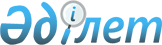 О внесении дополнений в решение городского маслихата от 12 декабря 2013 года №16/154 "Об установлении предельных размеров социальной помощи и определения перечня отдельных категорий нуждающихся граждан по городу Актау"
					
			Утративший силу
			
			
		
					Решение Актауского городского маслихата Мангистауской области от 03 июля 2015 года № 30/284. Зарегистрировано Департаментом юстиции Мангистауской области от 27 июля 2015 года № 2785. Утратило силу-решением Актауского городского маслихата Мангистауской области от 21 октября 2016 года № 5/58      Сноска. Утратило силу решением Актауского городского маслихата Мангистауской области от 21.10.2016 № 5/58 (вводится в действие по истечении десяти календарных дней после дня его первого официального опубликования).

      Примечание РЦПИ.

      В тексте документа сохранена пунктуация и орфография оригинала.

      В соответствии с Бюджетным кодексом Республики Казахстан от 4 декабря 2008 года, Законами Республики Казахстан от 23 января 2001 года "О местном государственном управлении и самоуправлении в Республике Казахстан", от 28 апреля 1995 года "О льготах и социальной защите участников, инвалидов Великой Отечественной войны и лиц, приравненных к ним", постановлениями Правительства Республики Казахстан от 21 мая 2013 года № 504 "Об утверждении Типовых правил оказания социальной помощи, установления размеров и определения перечня отдельных категорий нуждающихся граждан", от 16 октября 2014 года № 1105 "Об утверждении Плана мероприятий по подготовке и проведению празднования в Республике Казахстан 70-ой годовщины Победы в Великой Отечественной войне 1941-1945 годов" Актауский городской маслихат РЕШИЛ:

      1. Внести в решение городского маслихата от 12 декабря 2013года "Об установлении предельных размеров социальной помощи и определения перечня отдельных категорий нуждающихся граждан по городу Актау" (зарегистрировано в Реестре государственной регистрации нормативных правовых актов за № 2338, опубликовано в информационно-правовой системе "Әділет" 22 января 2014 года) следующие дополнения:

      приложение 1 к указанному решению дополнить подпунктом 7) следующего содержания:

      "7) ветераны Великой Отечественной войны 1941-1945 годов (участники и инвалиды Великой Отечественной войны), члены семей фронтовиков, для посещения городов-героев и городов воинской славы, мест боев и захоронений воинов-казахстанцев на территории государств-участников Содружества Независимых Государств (далее – участники посещения мест боев и захоронений погибших фронтовиков);

      члены семей фронтовиков направляются к местам захоронения в количестве не более 2 (двух) человек – член семьи фронтовика и лицо, его сопровождающее или ветеран Великой Отечественной войны 1941-1945 годов и лицо, его сопровождающее";

      приложение 2 к указанному решению дополнить пунктом 6-2 следующего содержания:

      "6-2.Социальная помощь для участников посещения мест боев и захоронений погибших фронтовиков и сопровождающего лица, предоставляется после совершения поездки, по заявлению с предоставлением подтверждающих документов, по фактическим расходам, в размере не более 150 000 (ста пяти десяти тысяч) тенге на каждого, без учета доходов, единовременно. Финансирование данного мероприятия будет осуществляться за счет средств областного бюджета.".

      2. Руководителю аппарата Актауского городского маслихата (Д.Телегенова) после государственной регистрации в департаменте юстиции Мангистауской области обеспечить опубликование настоящего решения в информационно-правовой системе "Әділет" и средствах массовой информации.

      3. Контроль за исполнением настоящего решения возложить на постоянную комиссию городского маслихата по социальным вопросам (С.Шудабаева).

      4. Настоящее решение вступает в силу со дня государственной регистрации в департаменте юстиции Мангистауской области, вводится в действие по истечении десяти календарных дней после дня его первого официального опубликования и действует до 01 января 2016 года.



       "СОГЛАСОВАНО"

      Руководитель государственного

      учреждения "Актауский городской

      отдел занятости и социальных

      программ"

      Г. Хайрлиева

      03 июля 2015 года

      "СОГЛАСОВАНО"

      Руководитель государственного

      учреждения "Актауский городской

      отдел экономики и бюджетного

      планирования"

      А. Ким 

      03 июля 2015 года


					© 2012. РГП на ПХВ «Институт законодательства и правовой информации Республики Казахстан» Министерства юстиции Республики Казахстан
				
      Председатель сессии,

      секретарь городского маслихата

М.Молдагулов
